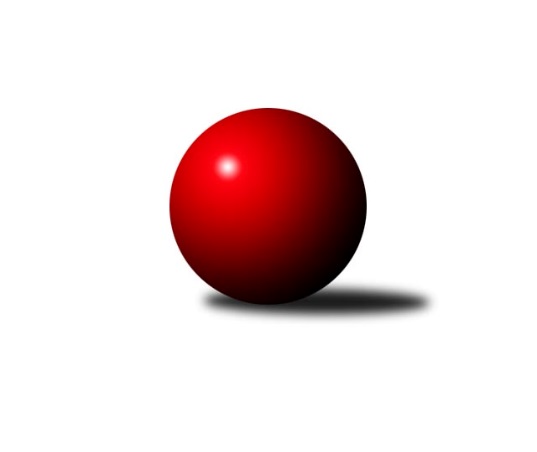 Č.4Ročník 2017/2018	14.10.2017Nejlepšího výkonu v tomto kole: 3420 dosáhlo družstvo: TJ Start Rychnov n. Kn.2. KLM A 2017/2018Výsledky 4. kolaSouhrnný přehled výsledků:SKK Bohušovice	- KK Kosmonosy 	5:3	3222:3149	13.0:11.0	14.10.TJ Start Rychnov n. Kn.	- TJ Dynamo Liberec	7:1	3420:2669	16.5:7.5	14.10.TJ Sokol Kdyně	- TJ Kuželky Česká Lípa 	6:2	3383:3291	14.0:10.0	14.10.TJ Slovan Karlovy Vary	- KK Lokomotiva Tábor	7:1	3173:3021	17.0:7.0	14.10.Vltavan Loučovice	- TJ Červený Kostelec  	5:3	3126:3075	14.0:10.0	14.10.SKK Rokycany ˝B˝	- KK SDS Sadská	2:6	3241:3338	8.5:15.5	14.10.Tabulka družstev:	1.	KK SDS Sadská	4	3	1	0	20.0 : 12.0 	51.0 : 45.0 	 3272	7	2.	SKK Bohušovice	4	3	0	1	20.0 : 12.0 	49.0 : 47.0 	 3203	6	3.	TJ Červený Kostelec	4	2	1	1	17.0 : 15.0 	45.5 : 50.5 	 3242	5	4.	KK Lokomotiva Tábor	4	2	0	2	17.0 : 15.0 	54.0 : 42.0 	 3286	4	5.	Vltavan Loučovice	4	2	0	2	17.0 : 15.0 	53.5 : 42.5 	 3208	4	6.	TJ Start Rychnov n. Kn.	4	2	0	2	17.0 : 15.0 	49.0 : 47.0 	 3234	4	7.	TJ Kuželky Česká Lípa	4	2	0	2	17.0 : 15.0 	48.5 : 47.5 	 3188	4	8.	TJ Sokol Kdyně	4	2	0	2	14.0 : 18.0 	44.5 : 51.5 	 3319	4	9.	TJ Dynamo Liberec	3	1	0	2	10.0 : 14.0 	33.5 : 38.5 	 2918	2	10.	KK Kosmonosy	3	1	0	2	10.0 : 14.0 	30.5 : 41.5 	 3162	2	11.	TJ Slovan Karlovy Vary	4	1	0	3	14.0 : 18.0 	51.5 : 44.5 	 3267	2	12.	SKK Rokycany ˝B˝	2	0	0	2	3.0 : 13.0 	17.5 : 30.5 	 3146	0Podrobné výsledky kola:	 SKK Bohušovice	3222	5:3	3149	KK Kosmonosy 	Milan Perníček	135 	 146 	 126 	146	553 	 1:3 	 560 	 143	162 	 132	123	Jiří Vondráček	Ladislav Šourek	147 	 127 	 125 	122	521 	 1.5:2.5 	 526 	 143	134 	 127	122	Petr Novák	Jaromír Hnát	139 	 140 	 131 	127	537 	 3:1 	 514 	 122	125 	 143	124	Luboš Beneš	Lukáš Dařílek	124 	 134 	 129 	130	517 	 3:1 	 495 	 120	121 	 134	120	Věroslav Říha	Jiří Semerád	162 	 146 	 135 	149	592 	 3:1 	 534 	 130	131 	 145	128	Tomáš Bajtalon	Tomáš Svoboda	137 	 109 	 121 	135	502 	 1.5:2.5 	 520 	 121	136 	 121	142	Dušan Plocekrozhodčí: Nejlepší výkon utkání: 592 - Jiří Semerád	 TJ Start Rychnov n. Kn.	3420	7:1	2669	TJ Dynamo Liberec	Martin Holakovský	130 	 141 	 154 	146	571 	 2:2 	 566 	 138	156 	 150	122	Ladislav Wajsar st. st.	Jarosla Šmejda	118 	 133 	 142 	136	529 	 1:3 	 549 	 124	150 	 138	137	Roman Žežulka	David Urbánek	137 	 135 	 141 	130	543 	 2.5:1.5 	 529 	 129	140 	 130	130	Josef Zejda ml.	Roman Kindl	147 	 146 	 157 	157	607 	 3:1 	 562 	 132	152 	 138	140	Ladislav Wajsar ml. ml.	Vojta Šípek	142 	 158 	 140 	134	574 	 4:0 	 463 	 112	113 	 120	118	Jan Holanec st.	Martin Čihák	152 	 157 	 142 	145	596 	 4:0 	 0 	 	0 	 0		nikdo nenastoupilrozhodčí: Nejlepší výkon utkání: 607 - Roman Kindl	 TJ Sokol Kdyně	3383	6:2	3291	TJ Kuželky Česká Lípa 	Viktor Pytlík	158 	 141 	 146 	140	585 	 4:0 	 495 	 138	122 	 112	123	Marek Kyzivát	Josef Fidrant	149 	 129 	 154 	147	579 	 3:1 	 540 	 128	135 	 140	137	Vladimír Ludvík	Václav Kuželík ml.	151 	 121 	 126 	133	531 	 1:3 	 567 	 149	133 	 147	138	Martin Najman	Tomáš Timura	144 	 141 	 142 	147	574 	 2:2 	 570 	 147	155 	 133	135	Josef Rubanický	David Machálek	146 	 137 	 143 	144	570 	 4:0 	 529 	 131	127 	 134	137	Petr Steinz	Jindřich Dvořák	149 	 128 	 146 	121	544 	 0:4 	 590 	 155	137 	 149	149	Miroslav Malýrozhodčí: Nejlepší výkon utkání: 590 - Miroslav Malý	 TJ Slovan Karlovy Vary	3173	7:1	3021	KK Lokomotiva Tábor	Jaroslav Páv	144 	 128 	 137 	131	540 	 3:1 	 513 	 128	119 	 129	137	Karel Smažík	Tomáš Pavlík	147 	 145 	 139 	158	589 	 3:1 	 502 	 122	118 	 142	120	Jaroslav Mihál	Pavel Staša	125 	 122 	 126 	136	509 	 3:1 	 496 	 119	127 	 119	131	David Kášek	Tomáš Beck st.	121 	 113 	 127 	126	487 	 2:2 	 483 	 135	123 	 110	115	Ladislav Takáč	Václav Hlaváč st.	130 	 131 	 152 	124	537 	 4:0 	 488 	 128	125 	 113	122	Borek Jelínek	Václav Krýsl	128 	 112 	 143 	128	511 	 2:2 	 539 	 127	132 	 138	142	Petr Chvalrozhodčí: Nejlepší výkon utkání: 589 - Tomáš Pavlík	 Vltavan Loučovice	3126	5:3	3075	TJ Červený Kostelec  	Josef Gondek	128 	 129 	 120 	117	494 	 1:3 	 523 	 135	107 	 140	141	Petr Vaněk	Robert Weis *1	128 	 131 	 138 	93	490 	 3:1 	 480 	 106	127 	 121	126	Štěpán Schuster	Miroslav Suba	155 	 117 	 140 	122	534 	 2:2 	 511 	 122	137 	 120	132	Martin Mýl	Jan Smolena	142 	 125 	 132 	127	526 	 2:2 	 549 	 138	129 	 130	152	Jan Horn	Miroslav Pešadík	125 	 120 	 139 	133	517 	 2:2 	 525 	 132	117 	 129	147	Ondřej Mrkos	Libor Dušek	156 	 123 	 133 	153	565 	 4:0 	 487 	 128	118 	 112	129	Pavel Novákrozhodčí: střídání: *1 od 91. hodu Martin JirkalNejlepší výkon utkání: 565 - Libor Dušek	 SKK Rokycany ˝B˝	3241	2:6	3338	KK SDS Sadská	Pavel Andrlík ml. st.	113 	 130 	 104 	120	467 	 0.5:3.5 	 556 	 153	130 	 134	139	Aleš Košnar	Ladislav Moulis	125 	 139 	 107 	130	501 	 0:4 	 559 	 140	154 	 131	134	Petr Miláček	Martin Prokůpek	147 	 144 	 152 	145	588 	 3:1 	 536 	 136	134 	 111	155	Antonín Svoboda	Pavel Andrlík ml.	143 	 127 	 150 	165	585 	 3:1 	 545 	 141	137 	 135	132	Martin Schejbal	Petr Fara	123 	 125 	 152 	168	568 	 1:3 	 568 	 125	152 	 159	132	Václav Schejbal	Libor Bureš	131 	 124 	 139 	138	532 	 1:3 	 574 	 154	144 	 142	134	Tomáš Bekrozhodčí: Nejlepší výkon utkání: 588 - Martin ProkůpekPořadí jednotlivců:	jméno hráče	družstvo	celkem	plné	dorážka	chyby	poměr kuž.	Maximum	1.	Vojta Šípek 	TJ Start Rychnov n. Kn.	587.50	382.3	205.3	3.8	2/3	(598)	2.	Tomáš Pavlík 	TJ Slovan Karlovy Vary	584.25	395.8	188.5	2.8	2/3	(589)	3.	Václav Hlaváč  st.	TJ Slovan Karlovy Vary	582.50	373.0	209.5	1.5	3/3	(602)	4.	Viktor Pytlík 	TJ Sokol Kdyně	577.83	378.2	199.7	2.8	3/3	(590)	5.	David Urbánek 	TJ Start Rychnov n. Kn.	577.25	383.8	193.5	3.8	2/3	(600)	6.	Martin Holakovský 	TJ Start Rychnov n. Kn.	568.25	370.8	197.5	2.8	2/3	(571)	7.	Petr Chval 	KK Lokomotiva Tábor	568.00	375.3	192.7	1.7	3/3	(591)	8.	Tomáš Bek 	KK SDS Sadská	566.50	366.2	200.3	0.3	3/3	(576)	9.	Ondřej Mrkos 	TJ Červený Kostelec  	561.50	364.8	196.7	2.7	3/3	(590)	10.	Jan Horn 	TJ Červený Kostelec  	561.50	370.0	191.5	2.0	3/3	(592)	11.	David Machálek 	TJ Sokol Kdyně	559.83	363.3	196.5	2.7	3/3	(574)	12.	Josef Rubanický 	TJ Kuželky Česká Lípa 	559.17	360.0	199.2	3.2	3/3	(570)	13.	Jiří Semerád 	SKK Bohušovice	558.83	366.7	192.2	1.7	3/3	(592)	14.	Martin Čihák 	TJ Start Rychnov n. Kn.	558.83	373.0	185.8	4.7	3/3	(647)	15.	Karel Smažík 	KK Lokomotiva Tábor	557.83	371.0	186.8	2.8	3/3	(627)	16.	Petr Miláček 	KK SDS Sadská	556.33	370.2	186.2	3.0	3/3	(571)	17.	Martin Mýl 	TJ Červený Kostelec  	555.17	360.0	195.2	2.5	3/3	(604)	18.	Václav Schejbal 	KK SDS Sadská	553.83	365.5	188.3	2.0	3/3	(569)	19.	David Kášek 	KK Lokomotiva Tábor	551.50	363.3	188.2	4.0	3/3	(603)	20.	Milan Perníček 	SKK Bohušovice	551.50	370.0	181.5	3.3	3/3	(590)	21.	Jindřich Dvořák 	TJ Sokol Kdyně	549.00	374.8	174.2	5.0	3/3	(562)	22.	Jaroslav Kutil 	TJ Sokol Kdyně	548.67	363.7	185.0	4.7	3/3	(587)	23.	Tomáš Timura 	TJ Sokol Kdyně	548.17	371.5	176.7	4.5	3/3	(574)	24.	Pavel Andrlík  ml.	SKK Rokycany ˝B˝	548.00	360.5	187.5	4.0	2/2	(585)	25.	Miroslav Malý 	TJ Kuželky Česká Lípa 	547.50	358.7	188.8	2.7	3/3	(590)	26.	Vladimír Ludvík 	TJ Kuželky Česká Lípa 	545.25	364.0	181.3	2.3	2/3	(555)	27.	Ladislav Wajsar st.  st.	TJ Dynamo Liberec	545.25	366.5	178.8	6.5	2/2	(566)	28.	Roman Žežulka 	TJ Dynamo Liberec	545.25	378.5	166.8	6.5	2/2	(551)	29.	Aleš Košnar 	KK SDS Sadská	544.50	365.2	179.3	2.5	3/3	(556)	30.	Miroslav Pešadík 	Vltavan Loučovice	544.00	361.3	182.7	3.0	3/3	(556)	31.	Libor Dušek 	Vltavan Loučovice	541.33	359.2	182.2	3.2	3/3	(565)	32.	Dušan Plocek 	KK Kosmonosy 	541.33	363.0	178.3	3.0	3/3	(599)	33.	Ladislav Takáč 	KK Lokomotiva Tábor	540.67	359.7	181.0	4.8	3/3	(626)	34.	Jaroslav Mihál 	KK Lokomotiva Tábor	540.67	369.3	171.3	4.0	3/3	(601)	35.	Jaroslav Páv 	TJ Slovan Karlovy Vary	539.33	361.0	178.3	6.3	3/3	(567)	36.	Roman Kindl 	TJ Start Rychnov n. Kn.	539.33	363.3	176.0	5.3	3/3	(607)	37.	Tomáš Bajtalon 	KK Kosmonosy 	539.33	365.0	174.3	3.7	3/3	(570)	38.	Miroslav Suba 	Vltavan Loučovice	539.17	363.7	175.5	6.0	3/3	(549)	39.	Petr Fara 	SKK Rokycany ˝B˝	539.00	372.5	166.5	3.5	2/2	(568)	40.	Martin Prokůpek 	SKK Rokycany ˝B˝	538.50	349.0	189.5	3.5	2/2	(588)	41.	Petr Vaněk 	TJ Červený Kostelec  	538.50	351.0	187.5	5.0	2/3	(554)	42.	Lukáš Dařílek 	SKK Bohušovice	537.00	349.2	187.8	5.3	3/3	(546)	43.	Václav Kuželík  ml.	TJ Sokol Kdyně	536.33	365.5	170.8	4.2	3/3	(552)	44.	Ladislav Wajsar ml.  ml.	TJ Dynamo Liberec	534.75	358.3	176.5	6.0	2/2	(562)	45.	Václav Krýsl 	TJ Slovan Karlovy Vary	534.33	359.2	175.2	5.7	3/3	(553)	46.	Antonín Svoboda 	KK SDS Sadská	533.50	365.5	168.0	5.3	3/3	(540)	47.	Jan Smolena 	Vltavan Loučovice	532.83	359.0	173.8	3.7	3/3	(547)	48.	Martin Najman 	TJ Kuželky Česká Lípa 	532.00	358.3	173.7	6.8	3/3	(567)	49.	Jiří Vondráček 	KK Kosmonosy 	532.00	363.0	169.0	6.0	3/3	(560)	50.	Luboš Beneš 	KK Kosmonosy 	531.50	332.0	199.5	2.0	2/3	(549)	51.	Petr Novák 	KK Kosmonosy 	531.50	353.5	178.0	3.0	2/3	(537)	52.	Josef Zejda  ml.	TJ Dynamo Liberec	527.75	363.8	164.0	4.5	2/2	(530)	53.	Josef Gondek 	Vltavan Loučovice	527.17	361.8	165.3	4.5	3/3	(552)	54.	Tomáš Beck  st.	TJ Slovan Karlovy Vary	525.00	351.5	173.5	4.0	3/3	(541)	55.	Pavel Novák 	TJ Červený Kostelec  	523.67	353.7	170.0	4.7	3/3	(600)	56.	Robert Weis 	Vltavan Loučovice	521.33	342.0	179.3	5.3	3/3	(566)	57.	Tomáš Svoboda 	SKK Bohušovice	520.33	358.3	162.0	5.8	3/3	(578)	58.	Věroslav Říha 	KK Kosmonosy 	518.67	356.0	162.7	3.7	3/3	(567)	59.	Borek Jelínek 	KK Lokomotiva Tábor	518.33	348.3	170.0	4.0	3/3	(550)	60.	Štěpán Schuster 	TJ Červený Kostelec  	517.33	354.3	163.0	6.0	3/3	(549)	61.	Martin Schejbal 	KK SDS Sadská	517.00	356.3	160.7	3.3	3/3	(545)	62.	Libor Bureš 	SKK Rokycany ˝B˝	516.50	352.5	164.0	8.0	2/2	(532)	63.	Petr Steinz 	TJ Kuželky Česká Lípa 	514.50	349.8	164.7	5.3	3/3	(529)	64.	Ladislav Šourek 	SKK Bohušovice	514.33	348.3	166.0	5.2	3/3	(524)	65.	Jiří Slabý 	TJ Kuželky Česká Lípa 	514.00	353.0	161.0	5.0	2/3	(522)	66.	Jaromír Hnát 	SKK Bohušovice	513.50	357.8	155.8	6.0	2/3	(537)	67.	Pavel Staša 	TJ Slovan Karlovy Vary	512.00	358.5	153.5	8.8	3/3	(537)	68.	Marek Kyzivát 	TJ Kuželky Česká Lípa 	495.00	345.3	149.7	8.0	3/3	(499)	69.	Jarosla Šmejda 	TJ Start Rychnov n. Kn.	494.67	349.0	145.7	9.3	3/3	(529)		Josef Fidrant 	TJ Sokol Kdyně	579.00	383.0	196.0	4.0	1/3	(579)		Vojtěch Pecina 	TJ Dynamo Liberec	562.50	365.0	197.5	2.5	1/2	(575)		František Průša 	TJ Slovan Karlovy Vary	552.00	390.0	162.0	3.0	1/3	(552)		Martin Maršálek 	SKK Rokycany ˝B˝	542.00	365.0	177.0	7.0	1/2	(542)		Jiří Brouček 	TJ Start Rychnov n. Kn.	541.00	374.0	167.0	9.0	1/3	(541)		Daniel Bouda 	TJ Červený Kostelec  	538.50	361.5	177.0	5.5	1/3	(548)		Oldřich Krsek 	TJ Start Rychnov n. Kn.	538.00	366.0	172.0	7.0	1/3	(538)		Martin Perníček 	SKK Bohušovice	537.00	345.0	192.0	2.0	1/3	(537)		Zdeněk Pecina  st.	TJ Dynamo Liberec	519.00	339.0	180.0	4.0	1/2	(519)		Ladislav Moulis 	SKK Rokycany ˝B˝	501.00	336.0	165.0	9.0	1/2	(501)		Jakub Seniura 	TJ Start Rychnov n. Kn.	501.00	343.0	158.0	10.0	1/3	(501)		Jan Kříž 	SKK Rokycany ˝B˝	498.00	332.0	166.0	4.0	1/2	(498)		Pavel Říha 	KK Kosmonosy 	498.00	351.0	147.0	6.0	1/3	(498)		Vojtěch Trojan 	TJ Dynamo Liberec	488.00	350.0	138.0	6.0	1/2	(488)		Jaroslav Doškář 	KK Kosmonosy 	467.00	327.0	140.0	13.0	1/3	(467)		Pavel Andrlík ml.  st.	SKK Rokycany ˝B˝	467.00	335.0	132.0	11.0	1/2	(467)		Jan Holanec  st.	TJ Dynamo Liberec	463.00	315.0	148.0	15.0	1/2	(463)		Jan Zeman 	TJ Start Rychnov n. Kn.	411.00	297.0	114.0	15.0	1/3	(411)Sportovně technické informace:Starty náhradníků:registrační číslo	jméno a příjmení 	datum startu 	družstvo	číslo startu17596	Josef Fidrant	14.10.2017	TJ Sokol Kdyně	4x12750	Miroslav Šuba	14.10.2017	Vltavan Loučovice	4x11205	Jaroslav Šmejda	14.10.2017	TJ Start Rychnov n. Kn.	3x16813	Martin Čihák	14.10.2017	TJ Start Rychnov n. Kn.	4x11217	Jan Holanec st.	14.10.2017	TJ Dynamo Liberec	1x1830	Petr Steinz	14.10.2017	TJ Kuželky Česká Lípa 	4x23312	Pavel Andrlík st.	14.10.2017	SKK Rokycany ˝B˝	1x
Hráči dopsaní na soupisku:registrační číslo	jméno a příjmení 	datum startu 	družstvo	Program dalšího kola:5. kolo21.10.2017	so	10:00	KK Lokomotiva Tábor - TJ Kuželky Česká Lípa 	21.10.2017	so	10:00	TJ Dynamo Liberec - TJ Sokol Kdyně	21.10.2017	so	10:00	KK SDS Sadská - SKK Bohušovice	21.10.2017	so	13:30	KK Kosmonosy  - TJ Start Rychnov n. Kn.	21.10.2017	so	14:00	TJ Červený Kostelec   - SKK Rokycany ˝B˝	21.10.2017	so	14:00	TJ Slovan Karlovy Vary - Vltavan Loučovice	Nejlepší šestka kola - absolutněNejlepší šestka kola - absolutněNejlepší šestka kola - absolutněNejlepší šestka kola - absolutněNejlepší šestka kola - dle průměru kuželenNejlepší šestka kola - dle průměru kuželenNejlepší šestka kola - dle průměru kuželenNejlepší šestka kola - dle průměru kuželenNejlepší šestka kola - dle průměru kuželenPočetJménoNázev týmuVýkonPočetJménoNázev týmuPrůměr (%)Výkon2xRoman KindlRychnov6071xJiří SemerádBohušovice112.375922xMartin ČihákRychnov5962xTomáš PavlíkKarlovy Vary111.875891xJiří SemerádBohušovice5922xLibor DušekLoučovice111.175651xMiroslav MalýČ. Lípa5901xJan HornČ. Kostelec108.025491xTomáš PavlíkKarlovy Vary5891xRoman KindlRychnov107.56071xMartin ProkůpekRokycany B5881xMiroslav MalýČ. Lípa107.1590